湖南生物机电职业技术学院毕业设计格式基本要求一、打印及纸张毕业设计应使用A4规格的纸张，左边距2.75cm，右边距及上下边距2.5cm，页眉页脚1.5cm，全文行距22磅。二、毕业设计组成部分毕业设计主体组成部分依次为封面、诚信声明、目录、正文（各章节）、参考文献。三、毕业设计各部分具体要求1.封面封面格式采用学校统一模板，题目小二号字、黑体，居中；姓名等内容用三号字、宋体、加粗，后面的下划线要整齐。2.目录“目录” 两字中间空两格，黑体三号，居中。目录层次结构如下：第一层次标题“第1章”顶头，黑体、小四号，第二层次“1.1”缩进一字，宋体，小四号，第三层次“1.1.1”再缩进一字，宋体，小四号……，页码前为连续的点。3.正文正文各个章节之间需重新起页。采用宋体，小四号，每段开头空两字。第一层次标题居中，黑体，三号。正文内二、三、四、五层次标题左侧顶格，黑体，小四号。标题层次结构如下：第一层次标题—— 第1章第二层次标题—— 1.1第三层次标题—— 1.1.1第四层次标题—— （1）第五层次标题——  ①正文中出现图表时，调整行距至所需大小，返回正文再将行距调整为22磅。图、表、附注、公式一律采用阿拉伯数字分章（或连续）编号。如：图 2-5，表 3-2，公式（5-1）等。若图或表中有附注，采用英文小写字母顺序编号。4.参考文献参考文献按在正文中出现的先后次序列表于文后，要另起一页，不得放在各章之后。“参考文献：”，左顶格，五号黑体；参考文献的序号左顶格，并用数字加方括号表示，如[1]、[2]、…，仿宋体、五号，每一参考文献条目的最后均以“.”结束。各类参考文献条目的编排格式及示例如下：A. 连续出版物[序号] 主要责任者.文献题名[J].刊名,出版年份,卷号（期号）:起止页码.B. 专著[序号] 主要责任者.文献题名[M].出版地:出版者,出版年:起止页码.C. 会议论文集[序号] 主要责任者.文献题名[C].主编.论文集名.出版地:出版者,出版年:起止页码.D. 毕业论文[序号] 主要责任者.文献题名[D].保存地:保存单位,年份.E. 报告[序号] 主要责任者.文献题名[R].报告地:报告会主办单位,年份.F. 专利文献[序号] 专利所有者.专利题名[P].专利国别:专利号,发布日期.G. 国际、国家标准[序号] 标准代号.标准名称[S].出版地:出版者,出版年.H. 报纸文章[序号] 主要责任者.文献题名[N].报纸名,出版日期（版次）.I. 电子文献[序号] 主要责任者.电子文献题名[文献类型/载体类型].电子文献的出版或可获得地址,发表或更新日期月/引用日期（任选）附：文献类型和标志代码：1.常用文献类型用单字母标识，具体如下： （1）期刊[J]（journal） （2）普通图书[M]（monograph） （3）会议录[C]（collected papers） （4）学位论文[D]（dissertation） （5）专利[P]（patent） （6）标准[S]（standardization） （7）报纸[N]（newspaper article） （8）报告[R]（report） （9）汇编[G]（10）数据库[DB]（11）计算机程序[CP]（12）电子公告[EB]2.电子文献载体类型用双字母标识，具体如下： （1）磁带[MT]（magnetic tape） （2）磁盘[DK]（disk） （3）光盘[CD]（CD-ROM） （4）联机网络[OL]（online） 电子文献载体类型的参考文献类型标识方法为：[文献类型标识/载体类型标识]。例如： （1）联机网上数据库[DB/OL]（data base online） （2）磁带数据库[DB/MT]（data base on magnetic tape） （3）光盘图书[M/CD]（monograph on CD-ROM） （4）磁盘软件[CP/DK]（computer program on disk） （5）网上期刊[J/OL]（serial online） （6）网上电子公告[EB/OL]（electronic bulletin board online） 3.专著、论文集中的析出文献[A]； 其他未说明的文献类型[Z]。5.页眉页脚（1）页眉:页眉从摘要开始，插入“湖南生物机电职业技术学院毕业设计”，宋体小五号，居中。（2）页脚:插入页码，（插入自动图文集中的：第 X 页 共 X 页）（宋体小五号），从正文开始，连续编排，居中书写。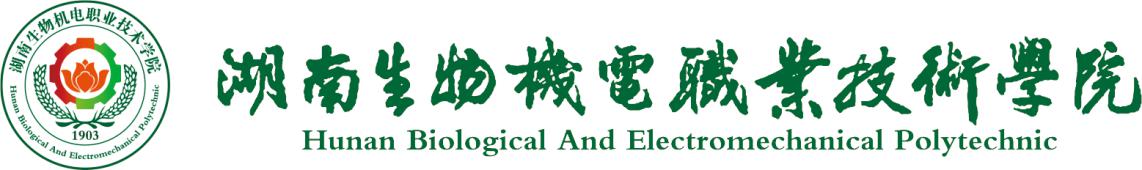 毕业设计题目：                                  课题类型：                      姓    名：                      专    业：                      班    级：                      指导教师：                              202×年 6 月诚信声明 本人郑重声明：所呈交的高职毕业设计是本人在指导老师的指导下，进行研究工作所取得的成果，成果不存在知识产权争议。除文中已经注明引用的内容外，本设计不包含任何其他人或集体已经发表或撰写过的作品或成果。对本设计的研究做出重要贡献的个人和集体在文中均作了明确的说明并表示了谢意。本毕业设计的知识产权归属于培养单位。本人完全意识到本声明的法律结果由本人承担。毕业设计作者签名：年     月    日目  录第1章 ××××........................................................1  1.1 ×××××.................................................1  1.2 ×××××.......................................................2第2章 ××××...............................................4  2.1 ×××××.................................................5  2.2 ×××××.......................................................6第3章 ××××.......................................................7  3.1 ×××××...................................... .................7  3.2 ×××××.............................................8第4章 ××××................................................ 9  4.1 ×××××......................................................9    4.1.1 ××××.................................................10    4.1.2 ××××.................................................11  4.2 ×××××.....................................................12  4.3 ×××××......................................................15第5章 ××××......................................................20参考文献.............................................................30致  谢...........................................................31工程概况1.1 总体建筑功能概况(1) 本工程总用地面积 6480.06 ㎡。(2) 总建筑面积 60181 ㎡，其中地下 22029 ㎡，地上 38152 ㎡，总建筑基底面积 3056㎡。(3) 建筑轮廓：东西向长 56 m，南北向长 56m。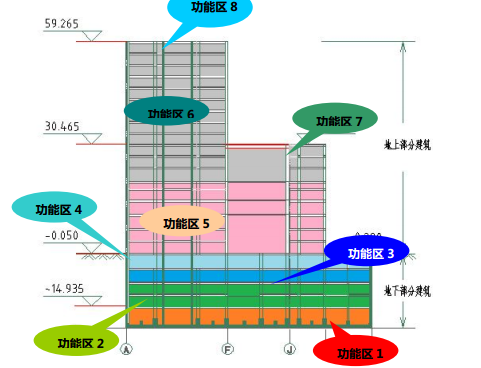 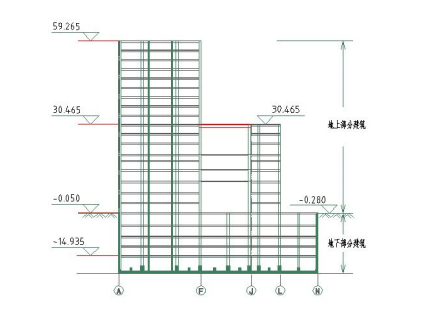 图 1-1(4) 建筑特征：地下五层，裙房地上八层，塔楼地上十六层 ，裙房建筑高度 30.465m，塔楼建筑高度 60m。(5) 建筑结构形式：现浇钢筋混凝土框架-剪力墙建筑结构的类别为 3 类，合理使用年限为 50 年，抗震设防烈度为 6 度。(6) 防火设计的建筑分类为一类；其耐火等级为一级。(7) 防水等级：地下为一级，屋顶花园屋面防水等级为一级，其它屋面防水等级为二级，防水层合理使用年限为 15 年。1.2 功能性划分本工程共分为六大功能区：功能 1 区（地下五层）为战时人防、平时为地下车库；功能 2 区（地下啊四层、地下三层）为地下车库及消防水池、消防泵房等；功能 3 区（地下二层）为设备机房、车库及游泳池区；功能 4 区（地下一层）为健身休闲区域；功能 5 区（地上一层至五层）为酒店及局部商务办公区域；功能 6 区（地上六层至地上 16 层）为商务办公区域；功能 7 区（地上八层屋面）为屋顶花园区域；功能8区（地上十六层屋面）为太阳能及冷却塔等设施区域。图 1-21.2.1 项目施工区域地上、地下管线情况根据施工现场实际情况，本工程西侧近邻西二环顺城公园及北顺城街，城市道路已全部施工完成。路边的城市管线业已敷设完毕，且埋置深度不深，部分仅埋地 1.3米左右。现场内部地下无各类管线，仅在拟改建建筑物西北角有一建成化粪池，无管线与市政相同。现场西北侧及北侧有三棵大树需进行保护。1.2.2 相邻的地上、地下建（构）筑物情况本工程场外围墙已经完成，围墙南侧已设两个大门，工程开工后仅需适当改造后即可投入使用。围墙外本工程东北角有三栋居民住宅楼及近邻工地一处拆迁钉子户；北侧为维景国际大厦，距本工程 65 米间距；西侧近邻西二环路；南侧为中石油勘探开发总公司大厦，距本工程 85 米左右间距。工程主要施工条件参 考 文 献[1] 卢松.旅游交通研究进展及启示[J].热带地理,2009,29(4):395-399.[2] 张建春, 陆林.芜湖长江大桥与安徽旅游交通条件的改善[J].人文地理, 2002, 8(1):75-79.[3] 卞显红,王苏洁.交通系统在旅游目的地发展中的作用探析[J].安徽大学学报:哲学社会科学版,2003,27(6):132-138.[4] 王兆峰.旅游交通对旅游产业发展影响的实证分析:以张家界为例[J].财经理论与实践,2009,30(160):112-116.[5] 杨新军,霍云霈.旅游交通的环境影响研究[J].干旱区资源与环境,2006,20(1):42-46.[6] 鲍捷,陆林,吉中会.基于最小生成树Kruskal算法的皖北地区旅游交通优化与线路组织[J].人文地理,2010(3):144-148.[7] Telematics News.US:Volkswagen Launches VW Car-Net Telematics Service[EB/OL]. (2013-07-31) [2013-08-12].http://telematicsnews.info/2013/07/31/us-volkswagen-launches-new-vw-car-net-telematics-service_jy4313/.[8] lavric D.Nissan’s Robot Car Passes Its License Test[EB/OL].(2013-09-26)[2013-09-30].http://www.wired.com/autopia/2013/09/nissan-autonomous-license/.[9] 百度文库.我国城市智能交通的应用简介[EB/OL].(2012-05-06) [2013-08-12].http://we-nku.baidu.com/view/d729ff0b4a7302768e9939e1.html.[10] 陈茜,裘红妹.全国智能交通系统示范城市建设示例[J].城市交通,2008,6(1):33.[11] 金向东.杭州市智能交通系统简介:杭州公安交警支队会议纪要[C].杭州:杭州公安交警支队,2013:1-3.[12] 石家庄公交总公司.石家庄市公共交通总公司关于信息化工作的报告[C].石家庄:石家庄公共交通总公司,2012:1–3.[13] 人民网.全国城市出租汽车服务管理信息系统试点工程启动会在哈尔滨举行[EB/OL].(2011-07-05)[2013-08-12].http://society.people.com.cn/GB/41158/15081199.html.[14] 太原公共交通控股(集团)有限公司.太原公交智能管理系统项目可行性研究报告[R].太原:太原公共交通控股(集团)有限公司,2012:4.[15] 人民网.上海天津等30余城市年内实现公交卡通刷[EB/OL].(2013-01-07) [2013-08-12]. http://society.people.com.cn/n/2013/0107/c1008-20110988.html.致  谢